RESPONSABLE DEPARTEMENTALE***Véronique BAHURLETPrésidente des MOF 6406/82/20/42/69veroniquebahurlet.mof@orange.fr***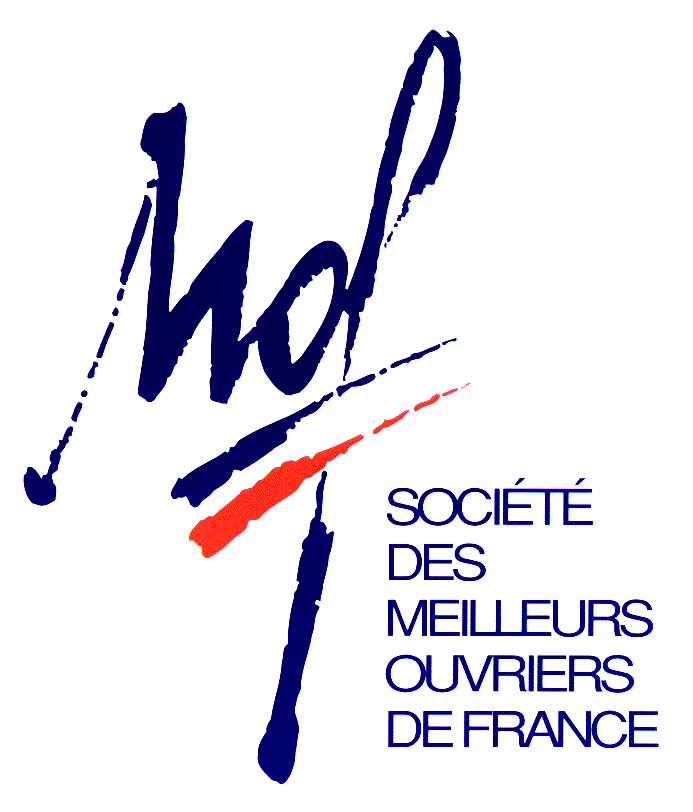 Liste des Métiers Concours MAF 2023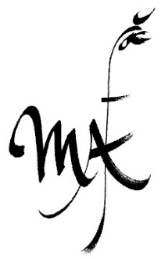 CONCOURS MAF 2023Le concours « Un des Meilleurs Apprentis de France » est organisé par la Société Nationale des Meilleurs Ouvriers de France et s’adresse aux jeunes âgés de moins de 21 ans et en formation initiale, (CAP- BEP, BAC PRO, MC, CS) provenant d’établissement publics ou privés, sous statut scolaire ou sous contrat d’apprentissage.25 métiers bénéficient d’une dérogation permettant de concourir jusqu’à l’âge de 23 ans (voir liste dans le règlement).Comment participer ? 1 – S’inscrire sur le site :           www.meilleursouvriersdeFrance.info       rubrique concours MAF       Se munir d’: une pièce d’identité valideun certificat de scolarité signéune carte bancaire : montant 20 €2 – Consulter le règlement de ce concours3 – Télécharger le sujet correspondant à son métier4 – Retourner les fiches complétées à la responsable       départementale du concoursMétiers du BâtimentCarreleur mosaïsteCharpente boisCouverture bâtimentElectricienElectrotechnique, énergie, équipements communicants  Installateur thermiqueInstallateur sanitaireTailleur de pierre : marbrierTailleur de pierre : taille de pierreGraveur sur pierreMaçonnerieMenuisier Aluminium VerreMétier de la piscineOrnemaniste en couverturePlâtrier plaquistePeintre applicateur de revêtementPeintre applicateur de revêtement option décorSolier- moquettisteStaffeur OrnemanisteZinguerieMétiers des jardins et espace vertJardins et espaces vertsFleuristeProduction horticole, productions pépinières florales et légumièresMétiers du Bois habitat  EbénisteArt du bois option : MarqueterieMenuiserie en siègeRestauration de meubles anciensArt du bois option : Sculpteur ornemaniste sur boisTapisserie d’ameublement décorTapisserie d’ameublement en siègeArt du bois option : Tourneur sur boisMenuisier fabricant de menuiserie mobilier et agencementTonnellerieEtude et réalisation d’agencementMétiers d’artBroderie or/broderie mainArt de la reliure Gravure ornementaleGravure en modeléMarchandisage visuelTournage en céramiqueDécoration en céramique option FaïenceDécoration en céramique option PorcelaineFerronnerieModelés et moules en céramiqueSouffleur de verre option verrerie scientifiqueArt technique du verre option VitraillisteArt du verre et du cristalArt technique du verre : Décorateur Métallurgie et industrieAéronautique option structureComposites plastiques chaudronnésSerrurerie- MétallerieSoudageTournage en commande manuelleFraisage en commandes manuellesTechnicien d’usinageTechnicien en chaudronnerie IndustrielleInstrument coupant et de chirurgie : CoutelierConstruction d’ensembles chaudronnésMétiers de l’hôtellerie restaurationBoulangerEmployé barmanCrémier FromagerChocolaterieCuisine froideDessert de restaurantRestaurant Art de la table et du servicePoissonnier Ecailler TraiteurSommellerieMétiers de la bijouterieArt et technique de la bijouterie option bijouterie- joaillerieSertisseur en haute joaillerieHorlogerieDoreur à la feuille- ornemanisteMonteur en bronzeCiseleur sur bronzeMétiers de la mode et du cuirChapelier modisteCordonnier bottierMétier du cuir : option MaroquinerieMétier de la mode : VêtementSellier harnacheur Sellerie généraleMétier du vêtement :  Tailleur DameMétiers du serviceAgent de propreté et d’hygièneCoiffure femmeCoiffure masculineEmployé de venteEsthétique cosmétique parfumerieMétier de l’entretien des textiles option : PressingToiletteur caninPrimeurMétiers de l’automobileConstruction des carrosseriesPeinture en carrosserie Peinture en carrosserie option décorRéparation des carrosseries automobileMétiers de la cohésion sociale et santéAccompagnement soins et service à la personnePodo-orthésisteProthèse dentaireOptique lunetterieMétiers de la maintenanceMaintenance des Equipements Industriels (MSCP)Maintenance des véhicules particuliersMaintenance des véhicules option : motocyclesMaintenance des matériels : parcs et jardinsMaintenance des matériels des travaux publics et manutentionMaintenance des véhicules industrielsMaintenance des tracteurs et matériels agricolesFroid et conditionnement d’airImpression et Industrie graphiqueRéalisation de produits imprimés : productions impriméesMétiers de la communication et des industries graphiques Option prépresseMétiers de l’enseigne et de la signalétiquePhotographieSignalétique et décors graphiquesSérigraphie industrielleMétiers du chevalMaréchaleriePalefrenier soigneurLad driver-lad jockeyCavalier d’entraînementEnseignant d’équitationMétier de la pêcheMarin pêcheur